Plan de travail pour jeudi 11 et vendredi 12 JUINLes activités sont données pour 2 jours + des activités sur CLASSE NUMERIQUE1. Orthographe : dictée de phrases sur le son /ill/Monsieur Dubois a adopté un vieux chien qui est toujours joyeux. Il a des longues oreilles et des yeux bruns. Hier, l’homme a décidé de prendre l’avion pour Paris. Pendant son voyage, son voisin gardera son animal. Il aime beaucoup les bêtes. Le brave toutou ne manquera de rien ! Notions travaillées :Le son /ill/Le présent des verbes en -erLe pluriel des nomsL’accord de l’adjectifLe futur des verbes en -erLes mots invariablesJ’écrirai au tableau le nom Dubois ainsi que les 2 verbes au passé composé : a adopté et a décidé (temps qui ne sera pas vu au CE1)2. Lecture :Des pas dans mon ciel bleu (texte 6) : texte + fiche d’exercices + correctionPour le groupe de 5 : texte adapté + quiz sur le site quizinièrehttps://www.quiziniere.com/Code : DEZYGX3. Mathématiques : Regarde attentivement la fiche d’explications (ci-dessous) puis fais le Cap maths p. 94 (+ correction du cap maths ci-dessous)4. orthographe grammaticale : l’adjectif (place de l’adjectif dans le GN + accord de l’adjectif dans un GN)   (Activité de découverte + correction + leçon + exercices + correction) 5. Conjugaison : le futur des verbes en -er (2 activités de révision avec correction)Chapitre 3 – Texte 6 	La troisième visite eut lieu un mercredi. Je jouais dans le jardin. Dès que j’ai entendu la sonnette j’ai foncé dans ma chambre cacher Toussi et placer la chaise près de la porte. Je ne voulais pas qu’ils voient mon pantin ; ni l’arbre de Sabine. J’ai entendu de petits bruits pointus le long des marches, puis une dame est apparue.Allez-y ! Regardez ! a dit ma mère. Alors, la dame m’a fait un faux sourire et elle a avancé. C’est là que j’ai compris, pour les bruits pointus. J’ai vu ses talons fins s’enfoncer dans ma moquette, si profond qu’à chaque pas qu’elle faisait, ils laissaient un petit trou qui ne se rebouchait plus ; comme si lentement, pas à pas, elle trouait le ciel. Et puis avec un autre faux sourire elle a contourné la chaise où j’étais assis et elle a réussi à atteindre la fenêtre. Je ne me suis pas retourné. Je sentais ses yeux posés sur l’arbre et ça me faisait mal. Sans bouger, j’ai attendu qu’elle sorte. Dès qu’elles sont redescendues, j’ai enfilé mes grosses chaussures d’hiver et je suis allé dans le jardin. Là, longtemps, j’ai marché dans la terre humide, dans le petit coin que papa me laisse pour jardiner. Quand j’ai eu les semelles bien crottées, je suis rentré dans la maison et je suis monté dans ma chambre. Là, sur ma moquette bleu azur, celle que grand-mère avait choisie, je me suis remis à marcher. Longtemps. A passer et repasser sur les trous des talons de la dame. Puis, immobile, les yeux dans le vide, j’ai attendu. Quelque chose venait de se casser.Ce n’est que bien plus tard que ma mère est montée. Quand elle est apparue, elle a ouvert la bouche, elle a regardé la moquette maculée, puis elle m’a regardé, puis elle a regardé à nouveau la moquette. Elle a juste pu dire :Oh !…Et elle a secoué la tête en silence.Quand mon père est rentré, ne voyant personne en bas, pour une fois il est monté. Et nous a trouvés tous les deux, ma mère et moi, assis sur mon lit, les yeux rouges et le nez plein. Tous les trois, nous avons passé la soirée à nettoyer le ciel de grand-mère. Avec la mousse c’était très beau. Ça faisait des petits nuages partout. Puis on a rincé et il ne restait presque plus de traces. Surtout, les traces de petits trous avaient toutes disparu. J’ai pu dormir tranquille.C’est deux jours plus tard, au repas, que ça a recommencé.Et elle a parlé du mur humide de la cuisine ? a demandé mon père.Oui mais j’ai dit que je venais de cuisiner. Alors, avec la vapeur… En revanche, elle a remarqué que la poignée de la chambre de Julien ne fonctionnait pas. Mais elle n’a pas vu le trou dans le mur, a ajouté maman en me glissant un regard lourd de reproches.Plus les parents parlaient de cette maison que je connaissais si bien, plus j’avais l’impression de la découvrir. Tout fonctionnait si mal, c’était à se demander comment on pouvait y vivre…Prénom : ………………………………………….                                                                         Date :…………………………Des pas dans mon ciel bleu – Texte 61. VRAI ou FAUXa. La dame qui visite a laissé des traces de boue sur la moquette.            …………………………………..b. Julien met une chaise pour empêcher la dame de passer.   …………………………………..c. Julien s’est fait gronder par ses parents pour sa moquette.   ……………………………..d. Les parents de Julien ont décidé de ne plus vendre la maison.          ……………………………….2. Pourquoi Julien entend des petits bruits pointus le long des marches ?……………………………………………………………………………………………………………………………………………………………………….3. Que dit la maman pour expliquer qu’il y a de l’humidité dans la cuisine ?………………………………………………………………………………………………………………………………………………………………………..………………………………………………………………………………………………………………………………………………………………………..4. Relie5.Coche ce qui correspond à l’histoire.Julien a pu dormir tranquille car…son père l’avait rassuré.toutes les traces de petits trous avaient disparu de la moquette.il était très fatigué.6. Mets une croix sous les déterminants et souligne les noms communsJe jouais dans le jardin.            J’ai vu ses talons fins faire des trous dans ma moquette.Prénom : ………………………………………….                                                                         Date :…………………………Des pas dans mon ciel bleu – Texte 6                                                    CORRECTION1. VRAI ou FAUXa. La dame qui visite a laissé des traces de boue sur la moquette.            FAUXb. Julien met une chaise pour empêcher la dame de passer.   VRAIc. Julien s’est fait gronder par ses parents pour sa moquette.   FAUXd. Les parents de Julien ont décidé de ne plus vendre la maison.          FAUX2. Pourquoi Julien entend des petits bruits pointus le long des marches ?Il entend des bruits pointus parce que la dame porte des talons fins.3. Que dit la maman pour expliquer qu’il y a de l’humidité dans la cuisine ?Elle a dit qu’elle venait de cuisiner et que c’était à cause de la vapeur.4. Relie5.Coche ce qui correspond à l’histoire.Julien a pu dormir tranquille car…son père l’avait rassuré.       X toutes les traces de petits trous avaient disparu de la moquette.il était très fatigué.6. Mets une croix sous les déterminants et souligne les noms communsJe jouais dans le jardin.            J’ai vu ses talons fins faire des trous dans ma moquette.                          X                                       X                                X                          XTexte 6Chapitre 3Il y a eu une troisième visite le mercredi. Quand j'ai entendu la sonnette, j'ai caché Toussi et placé la chaise près de la porte. J'ai entendu des petits bruits pointus et une dame est apparue.- Allez-y ! Regardez ! a dit ma mère.La dame a avancé. J'ai vu ses talons fins s'enfoncer dans ma moquette et faire des trous. Elle a contourné ma chaise et a rejoint ma fenêtre. Elle a regardé mon arbre, ça me faisait mal.Quand elle est sortie, j'ai enfilé mes grosses chaussures. Je suis allé dans le jardin et j'ai marché dans la terre humide. Puis je suis remonté dans ma chambre et j'ai marché sur ma moquette avec mes chaussures sales.Puis j'ai attendu. Plus tard, ma mère est montée. Elle a regardé ma moquette, elle m'a regardé et elle a juste dit :- Oh ! ...Quand mon père est rentré, il n'a trouvé personne en bas, il est monté. Il nous a trouvé, ma mère et moi, assis sur mon lit, les yeux rouges. On a passé la soirée à nettoyer ma moquette. Avec la mousse, c'était très beau, ça faisait des petits nuages partout.Deux jours plus tard, ça a recommencé.- Elle a parlé du mur humide de la cuisine ? a demandé mon père.- Oui, mais j'ai dit que je venais de cuisiner et que c'était la vapeur. Elle n'a pas vu la poignée cassée de Julien ni le trou dans le mur.J'avais l'impression que tout était cassé dans cette maison...Maths : Partage en 2Situation n°1 : Alex et Lisa veulent se partager 48 perles. Chacun doit avoir le même nombre. Combien faut-il en donner à chacun ?                      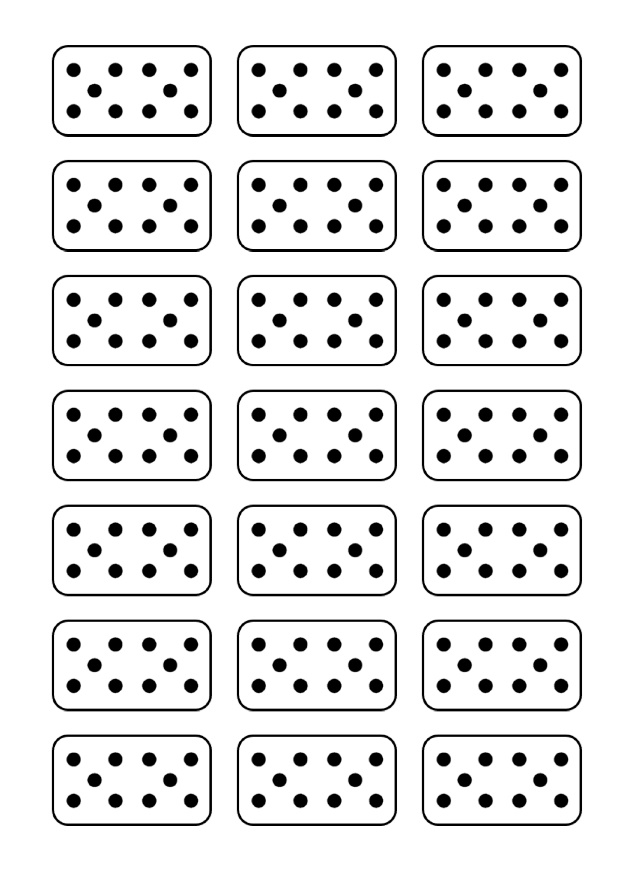 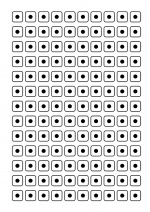 On peut passer par le dessinOn peut passer par un schémaOn peut partager les dizaines et les unités : il y a 4 dizaines et 8 unités         4 dizaines                                8 unités                  2d        2d                                 4u       4u	Alex aura 2d et 4u donc 24 perles Lisa aura 2d et 4u donc 24 perles.On peut vérifier par le calcul 24 + 24 = 48Situation n°2 : Alex et Lisa veulent se partager 36 perles. Chacun doit avoir le même nombre. Combien faut-il en donner à chacun ?                  On peut partager les dizaines et les unités : Chacun peut recevoir 1 dizaine et 3 unités. Il reste 1 dizaine à partager : on va casser la dizaine pour avoir 10 unités. 3 dizaines                                                                                6 unités    =                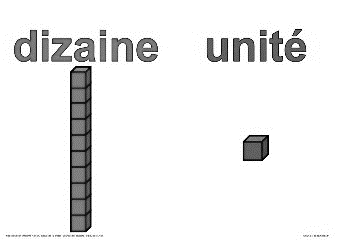 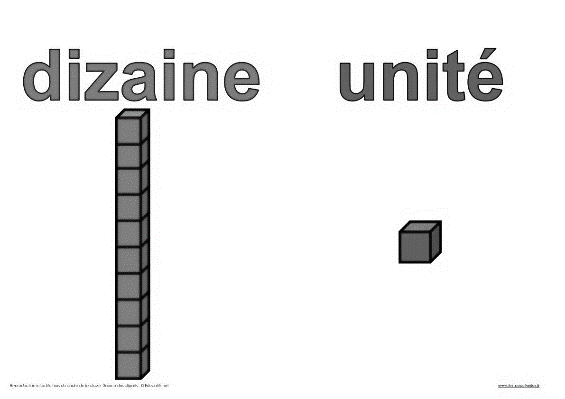 On peut partager les dizaines et les unités : il y a 3 dizaines et 6 unités         3 dizaines                                6 unités                                        1d        1d                          3u       3u                         Il reste 1d à partager	                  1d = 10 u                                   5u    5uDonc Alex aura 1d et 5u + 3u donc 18 perlesLisa aura 1d et 5u + 3u donc 18 perlesOn peut vérifier par le calcul : 18 + 18 = 36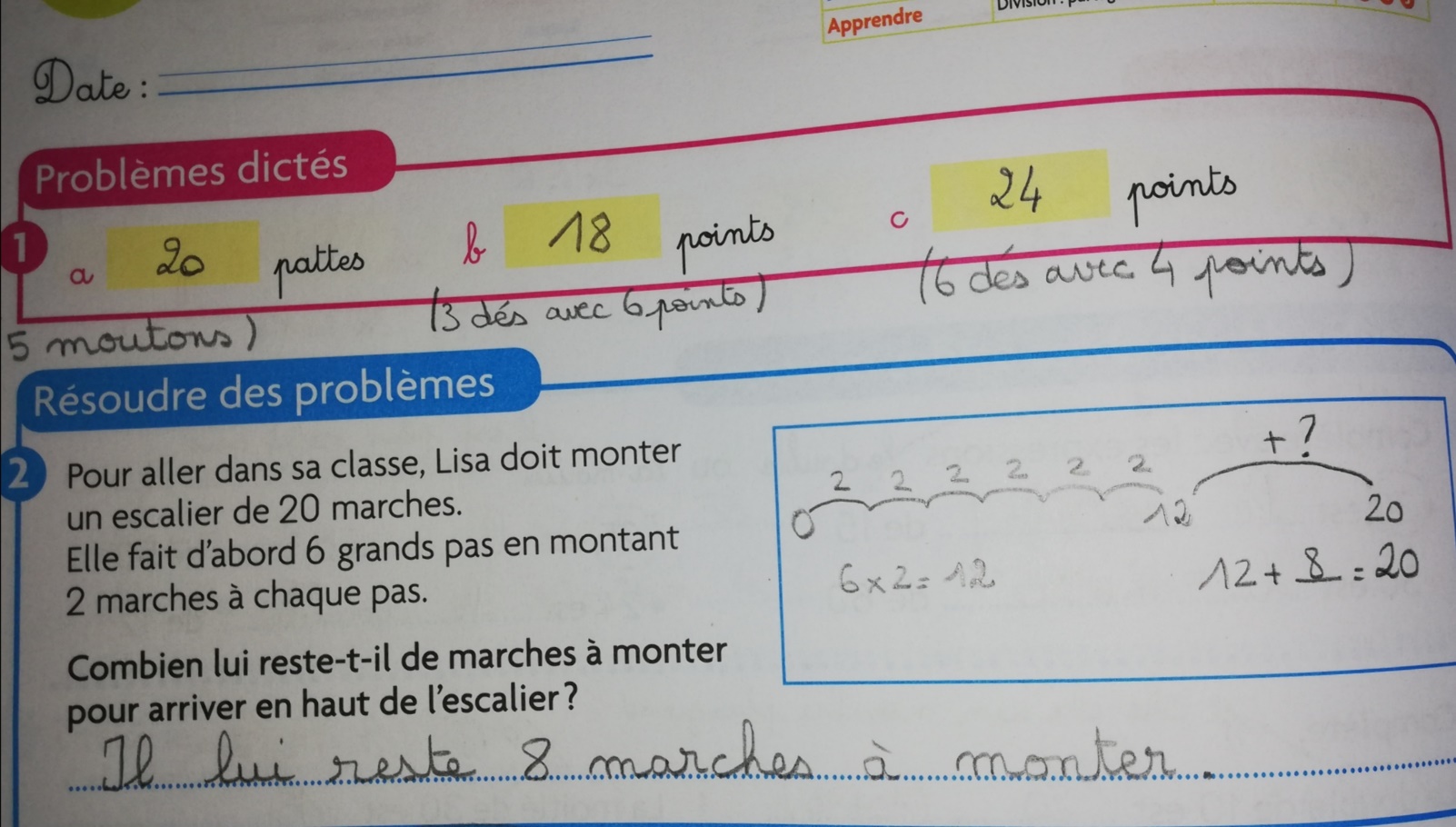 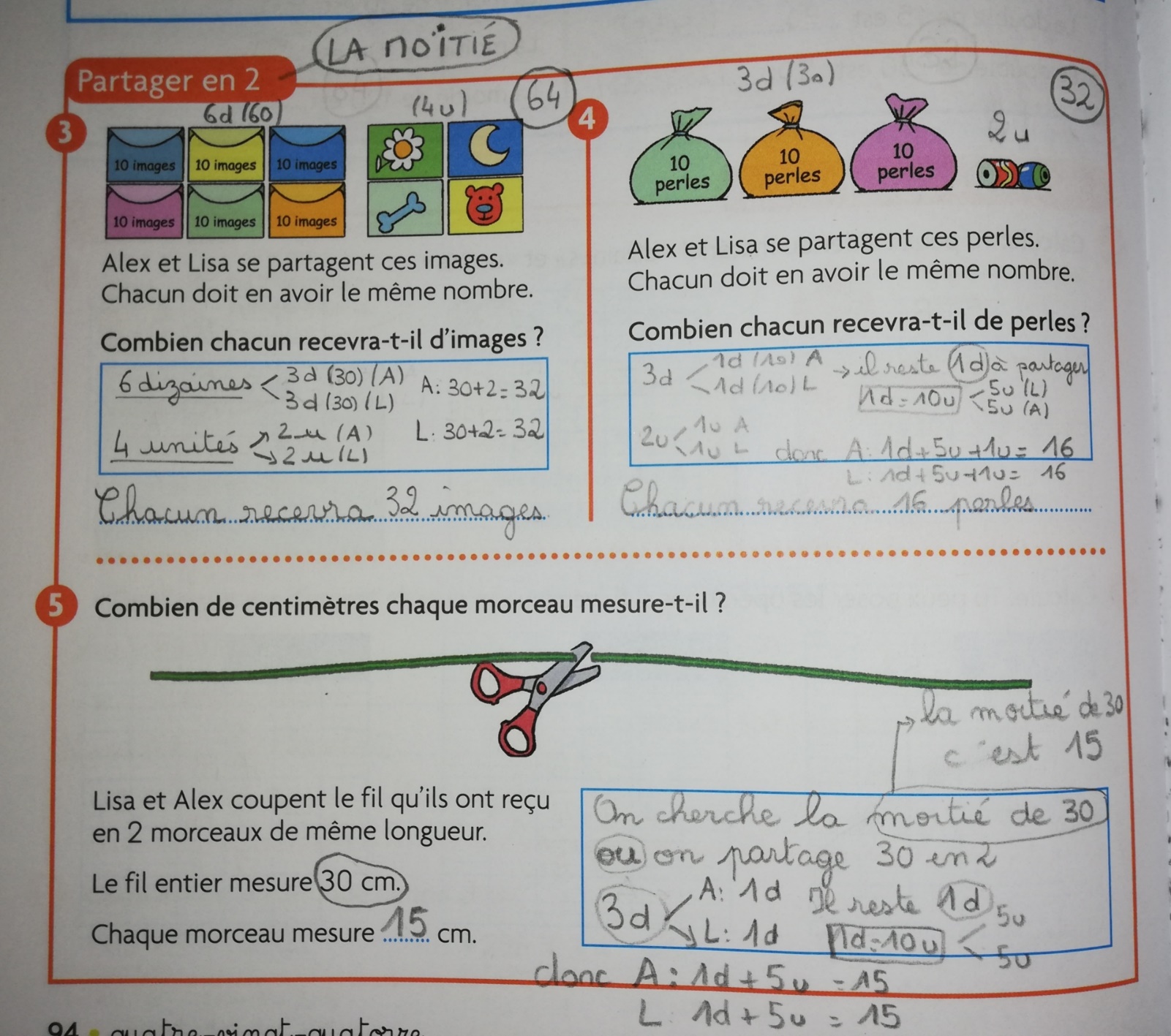 Activité de découverte :L’adjectif : place de l’adjectif et accord de l’adjectif en genre et en nombreJe suis la girafe : complète le texte en choisissant parmi les adjectifs :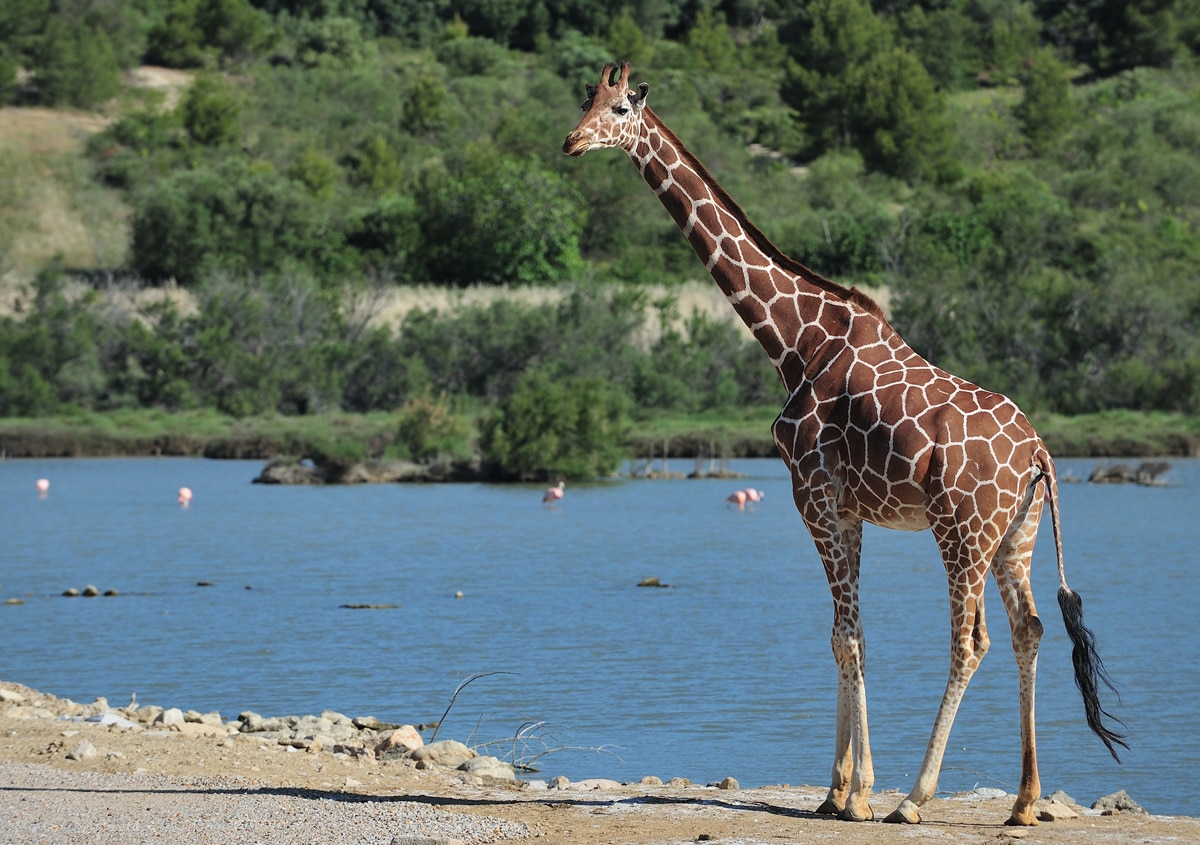 Petit, petite, petits, petites       fin, fine, fins, finesimmense, immenses        grand, grande, grands, grandeslong, longue, longs, longues                                    Je suis un ………………………..animal.J’ai un ……………………………cou, des ………………….oreilles, une…………………..queue, des pattes très ………………….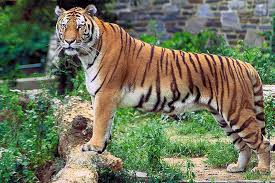 Je suis le tigre   Recopie le texte en ajoutant les adjectifs suivants à leur place dans le texte :jaunes, sauvage, grandes, pointues, grosses, belle, noiresCORRECTIONJe suis la girafe Petit, petite, petits, petites       fin, fine, fins, finesimmense, immenses        grand, grande, grands, grandeslong, longue, longs, longues                                    Il y a plusieurs réponses possibles…1. Je suis un grand animal.J’ai un immense cou, des petites oreilles, une fine queue, des pattes très longues.2. Je suis un immense animal.J’ai un long cou, des petites oreilles, une fine queue, des pattes très grandes.Je suis le tigre   Recopie le texte en ajoutant les adjectifs suivants à leur place dans le texte :jaunes, sauvage, grandes, pointues, grosses, belle, noiresBILAN : les adjectifs qui accompagnent le nom peuvent être placés AVANT ou APRES le nom qu’ils accompagnent et ils s’accordent avec le nom qu’ils accompagnent :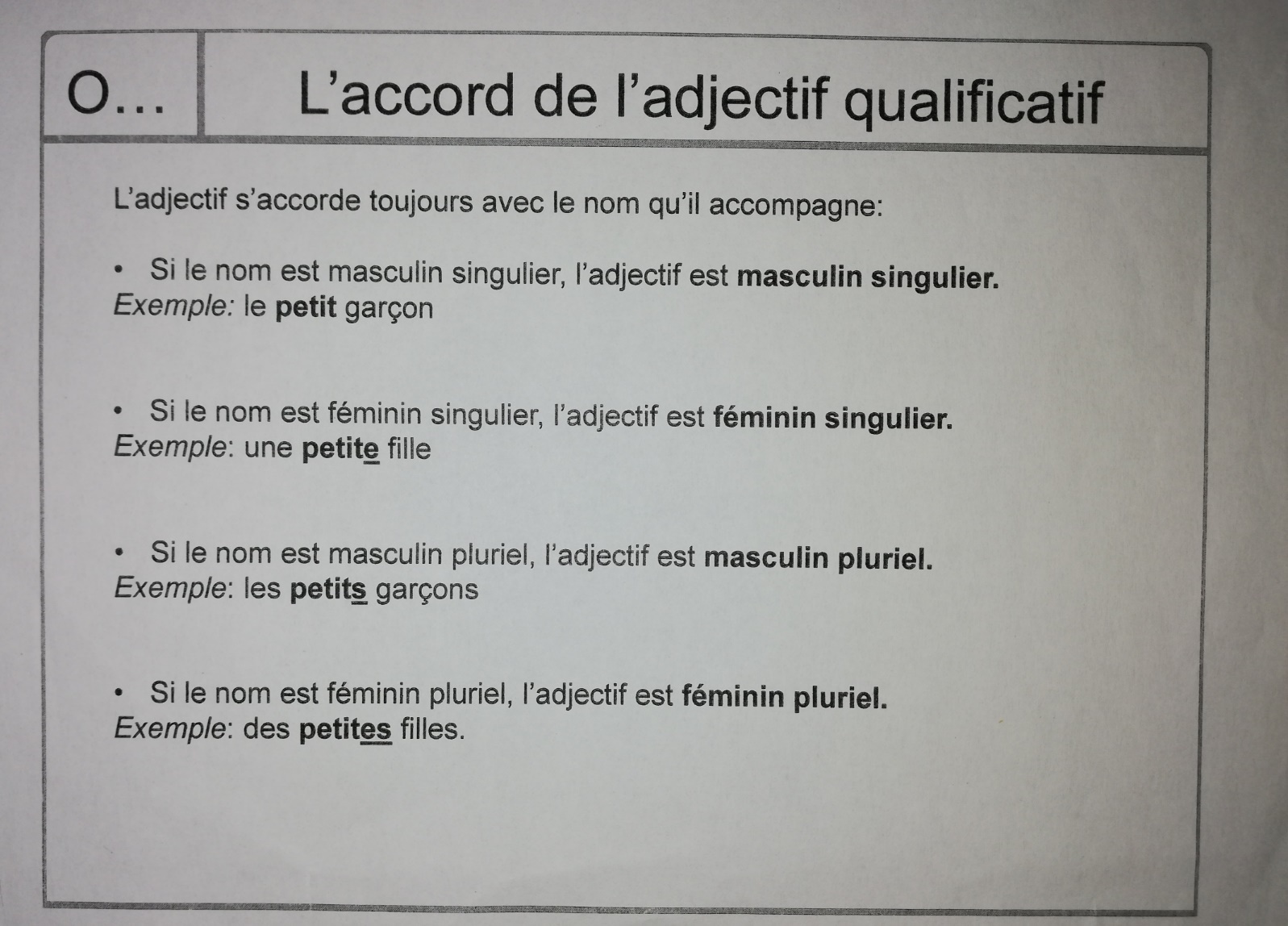 Prénom :………………………………………………                                         date :……………………………..L’adjectif : la place de l’adjectif et l’accord de l’adjectif1. Entoure les adjectifsUne tartine beurrée – un yaourt sucré – une délicieuse tarte – du poisson pané – des gâteaux secs – du café noir – une belle salade – du pain rassis.2. Pour chaque nom souligné, entoure l’adjectif qui le précise.Le Gruffalo est un animal monstrueux. Il a des dents coupantes, des cornes pointues, des orteils crochus, une langue noire, des yeux jaunes et d’affreux piquants dans le dos.3. Complète chaque nom par les deux adjectifs donnésExemple : une voiture (rouge, petite) : une petite voiture rouge4. Complète l’histoire avec les adjectifs qui conviennentpetit – petite – petits – petitesMonsieur Petit est tout …………………………….. . Il a un …………………………..nez, deux……………………yeux et une ……………………………..bouche. Il marche à …………………..pas dans ses …………………….chaussures. Quand il prend des……………………….vacances, il met ses ………………………….affaires dans sa valise : une ………………………………..chemise, un …………………………….pantalon, des ………………………………..chaussettes,une …………………………brosse à dents, ses …………………………….lunettes de soleil et un ………………………paquet de ………………………….gâteaux.Prénom :………………………………………………                                         date :……………………………..L’adjectif : la place de l’adjectif et l’accord de l’adjectif                         CORRECTION1. Entoure les adjectifsUne tartine beurrée – un yaourt sucré – une délicieuse tarte – du poisson pané – des gâteaux secs – du café noir – une belle salade – du pain rassis.2. Pour chaque nom souligné, entoure l’adjectif qui le précise.Le Gruffalo est un animal monstrueux. Il a des dents coupantes, des cornes pointues, des orteils crochus, une langue noire, des yeux jaunes et d’affreux piquants dans le dos.3. Complète chaque nom par les deux adjectifs donnésExemple : une voiture (rouge, petite) : une petite voiture rouge4. Complète l’histoire avec les adjectifs qui conviennentpetit – petite – petits – petitesMonsieur Petit est tout petit. Il a un petit nez, deux petits yeux et une petite bouche. Il marche à petits pas dans ses petites chaussures. Quand il prend des petites vacances, il met ses petites affaires dans sa valise : une petite chemise, un petit pantalon, des petites chaussettes,une petite brosse à dents, ses petites lunettes de soleil et un petit paquet de petits gâteaux.Le futur (voir la leçon)Rappel : pour conjuguer les verbes en -er au futur, on prend l’infinitif du verbe et on ajoute les terminaisons : ai – as – a – ons – ez – ontÉcris l’infinitif du verbe conjugué au présent puis réécris-le au futur.CorrectionPour la fiche suivante :Pour le n°1 : tu ne dois écrire que les terminaisons (ai – as – a – ons – ez – ont). Regarde bien le sujet (quand ce n’est pas un pronom, essaie de remplacer le nom par un pronom)Pour le n°2 : regarde bien le sujet : quand ce n’est pas un pronom, essaie de remplacer le nom par un pronom           (ex : la petite fille = elle)Pour le n°3 : cherche l’infinitif du verbe avant de l’écrire au futur et regarde bien le sujet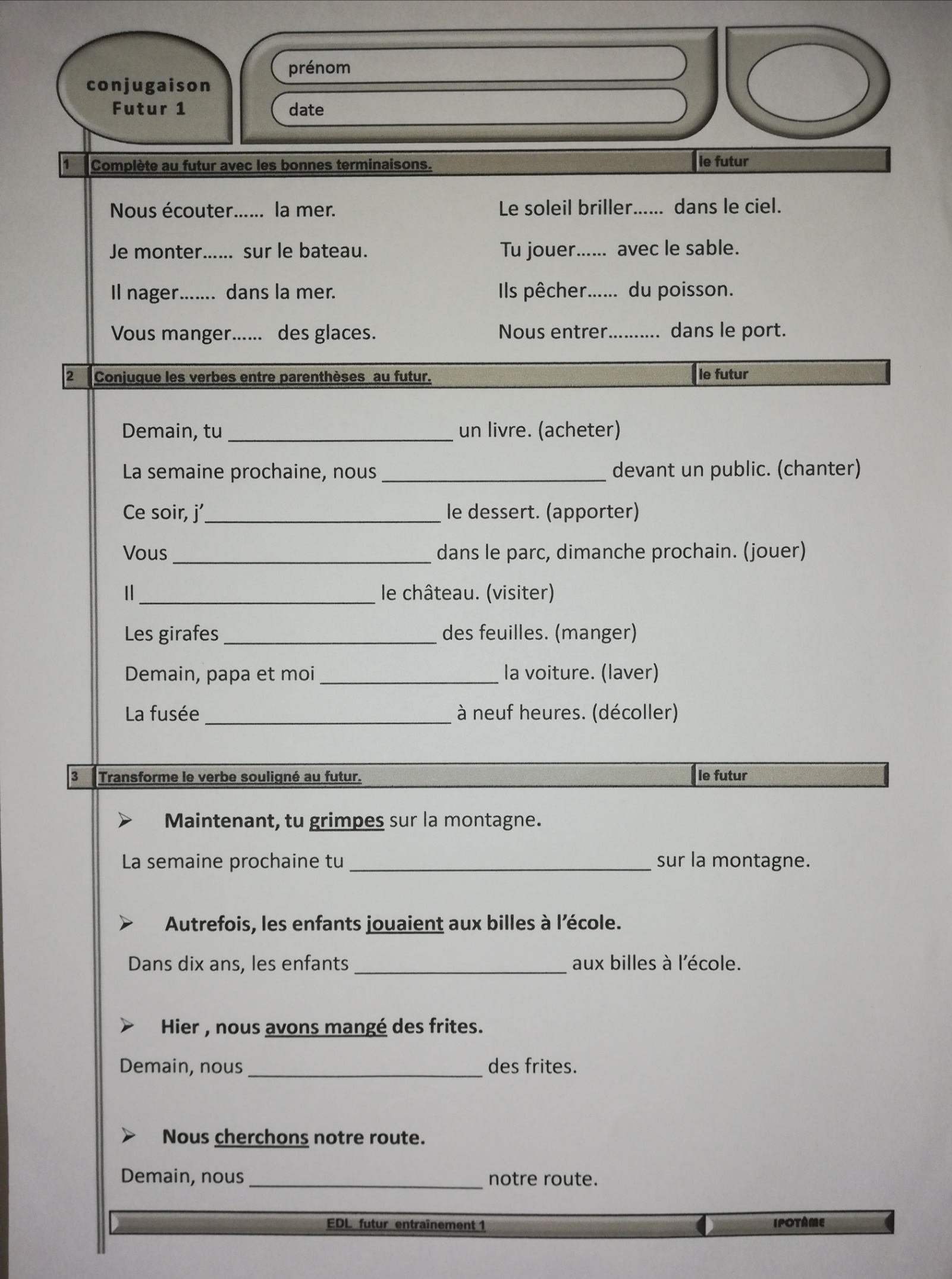 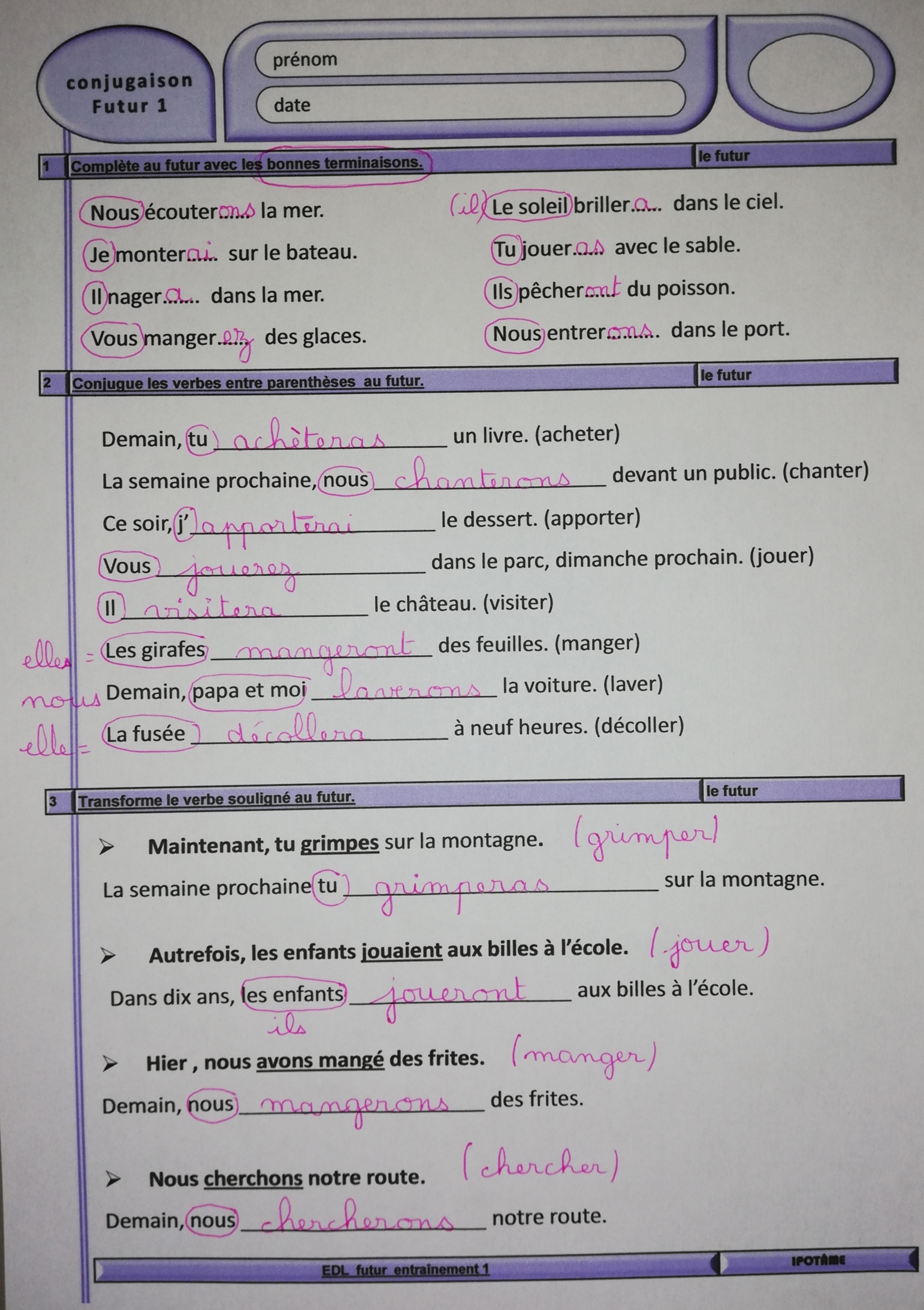 J’ai entendudes petits trousle long des marches.J’ai vude petits bruits pointuss’enfoncer dans ma moquette.Les talons laissaientdes talons finsqui ne se rebouchaient plus.J’ai entendudes petits trousle long des marches.J’ai vude petits bruits pointuss’enfoncer dans ma moquette.Les talons laissaientdes talons finsqui ne se rebouchaient plus.ALEXLISA ALEXLISAALEXLISAUn chapeau (vert, élégant) un ……………………………………chapeau…………………………………Un vélo (vieux, rouillé)un…………………………………………vélo ………………………………….Un habit (superbe, neuf)      un………………………………………habit ……………………………………Un nuage (gris, gros)              un……………………………………………nuage……………………………..Un papillon (jaune, magnifique)un……………………………………papillon…………………………………….Un chapeau (vert, élégant) Un élégant chapeau vertUn vélo (vieux, rouillé)Un vieux vélo rouilléUn habit (superbe, neuf)      Un superbe habit neufUn nuage (gris, gros)              Un gros nuage grisUn papillon (jaune, magnifique)Un magnifique papillon jauneVerbe conjugué au présentInfinitifVerbe conjugué au futurTu mangesmangerTu mangerasNous dessinonsJe copieVous dessinezIls dansentElle arroseTu relies (les points)On traverseElles repassentNous signonsJe cuisineVerbe conjugué au présentInfinitifVerbe conjugué au futurTu mangesmangerTu mangerasNous dessinonsdessinerNous dessineronsJe copiecopierNous copieronsVous dessinezdessinerVous dessinerezIls dansentdanserIls danserontElle arrosearroserElle arroseraTu relies (les points)relierTu relierasOn traversetraverserOn traverseraElles repassentrepasserElles repasserontNous signonssignerNous signerons        Je cuisinecuisinerJe cuisinerai